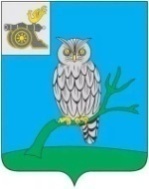 АДМИНИСТРАЦИЯ МУНИЦИПАЛЬНОГО ОБРАЗОВАНИЯ«СЫЧЕВСКИЙ РАЙОН»  СМОЛЕНСКОЙ ОБЛАСТИ П О С Т А Н О В Л Е Н И Еот  30 декабря 2022 года  № 799О внесении изменений                                     в муниципальную программу «Формирование законопослушного поведения участников дорожного движения в Сычевском  городском поселении Сычевского района Смоленской области»В соответствии с Порядком принятия решений о разработке муниципальных программ, их формирования и реализации, утвержденным постановлением Администрации муниципального образования                     «Сычевский район» Смоленской области от 14.09.2022 года №532,   Администрация муниципального образования «Сычевский район» Смоленской области п о с т а н о в л я е т:1. Внести изменения в муниципальную программу «Формирование законопослушного поведения участников дорожного движения в Сычевском городском поселении Сычевского района Смоленской области», утвержденную постановлением Администрации муниципального образования «Сычевский район» Смоленской области от 19.12.2018 года №580, изложив ее в новой редакции согласно приложению. 2. Настоящее постановление подлежит размещению на официальном сайте Администрации муниципального образования «Сычевский район» Смоленской области в информационно-телекоммуникационной сети "Интернет".Глава муниципального образования«Сычевский район» Смоленской области                                     Т.В. НиконороваУТВЕРЖДЕНАпостановлением Администрации муниципального образования «Сычевский район»Смоленской областиот  19.12.2018 года № 580(в редакции постановления   Администрации муниципального   образования «Сычевский район»    Смоленской области  от 30.12.2022 года № 799)                             Муниципальная программа «Формирование законопослушного поведения участников дорожного движения в Сычевском городском поселении Сычевского района Смоленской области»Раздел 1. Стратегические приоритеты в сфере реализации муниципальной программыВ результате дорожно-транспортных происшествий обществу наносится непоправимый ущерб.Повышение уровня аварийности на автомобильных дорогах в последнее время объясняется рядом факторов.Темпы роста парка транспортных средств не соответствуют темпам строительства и реконструкции дорог, неудовлетворительная работа служб эксплуатации дорог привела к значительному ухудшению условий движения.Детский дорожно-транспортный травматизм во многом связан                           с неэффективностью обучения детей. Немаловажную роль в этом должно сыграть расширение и активизация деятельности при средних учебных заведениях отрядов Юных инспекторов Движения. К сожалению, большинство детских объединений, занимающихся профилактикой детского дорожно-транспортного травматизма, действуют самостоятельно и практически                      не имеют не только региональной поддержки и финансирования, но и поддержки со стороны администраций школ.Сегодня еще большую распространенность получает сознательное                              не выполнение основного закона автомобилиста – Правил дорожного движения. Неэффективна существующая система обнаружения ДТП.Недопустимое положение с обеспечением безопасного движения сложилось на улично-дорожной сети, где на протяжении ряда лет наблюдается деформация твердого покрытия проезжей части в виде ямочности, просадок и выбоин. Негативное влияние на обеспечение безопасности дорожного движения (далее - БДД) в населенных пунктах оказывает отсутствие проектов организаций движения, разработанных компетентными организациями, что приводит к переоснащению транспортных потоков на отдельных участках УДС, созданию конфликтных ситуаций между участниками дорожного движения.До настоящего времени находится на низком уровне материально-техническое оснащение подразделений Госавтоинспекции. В подавляющем своем большинстве на вооружении дорожно-патрульной службы находится контрольно-измерительная техника, которая уже выработала свои ресурсы и практически устарела.Требует кардинального изменения подход к профилактике краж и угонов автомототранспортных средств. Остро стоит вопрос внедрения современных новейших научных технологий не только в поиске угнанного и похищенного транспорта, но и в предупреждении данных преступлений.Необходимо обеспечить общественную поддержку мероприятий                               по повышению безопасности движения, оказать реальную помощь развитию школьных отрядов Юных инспекторов движения, созданию юношеских автоклубов, улучшить систему подготовки водителей и обучения населения правилам законопослушного поведения населения на дорогах и улицах, активизировать работу внештатных сотрудников совместно с нарядами дорожно-патрульной службы.Остается еще много нерешенных проблем в вопросах организации дорожного движения на территории Сычевского городского поселения Сычевского района Смоленской области. Таким образом, для дальнейшего снижения уровня аварийности на дорогах города необходимо финансирование мероприятий по повышению безопасности дорожного движения. Для разрешения существующих проблем требуются значительные средства, которыми бюджет Сычевского городского поселения Сычевского района Смоленской области не располагает. При реконструкции улично-дорожной сети выполняется комплекс мероприятий по внедрению современных технических средств организации дорожного движения, предусмотренных законодательством и действующими нормативными документами.Эффективное решение указанных проблем возможно путем применения программно-целевого метода планирования, который позволит:- снизить текущие издержки в первую очередь для пользователей автомобильных дорог;- стимулировать общее экономическое развитие прилегающих территорий;- экономить время для перевозки пассажиров и грузов;- снизить число ДТП и нанесенного материального ущерба;- повысить комфорт и удобство поездок.Раздел 2. ПАСПОРТ МУНИЦИПАЛЬНОЙ ПРОГРАММЫПаспорт муниципальной программы«Формирование законопослушного поведения участников дорожного движения в Сычевском городском поселении Сычевского  района Смоленской области»1. ОСНОВНЫЕ ПОЛОЖЕНИЯ2. ПОКАЗАТЕЛИ МУНИЦИПАЛЬНОЙ ПРОГРАММЫ3. СТРУКТУРА МУНИЦИПАЛЬНОЙ ПРОГРАММЫ4. ФИНАНСОВОЕ ОБЕСПЕЧЕНИЕ МУНИЦИПАЛЬНОЙ ПРОГРАММЫПриложениек паспорту муниципальной программы "Формирование законопослушного  поведения участников дорожного движения в  Сычевском городском поселении Сычевского района  Смоленской области"СВЕДЕНИЯО ПОКАЗАТЕЛЯХ МУНИЦИПАЛЬНОЙ ПРОГРАММЫРаздел 3. СВЕДЕНИЯ О РЕГИОНАЛЬНОМ ПРОЕКТЕМероприятия, связанные с реализацией региональных проектов,                          в муниципальной программе "Формирование законопослушного поведения участников дорожного движения в Сычевском городском поселении Сычевского района Смоленской области" отсутствуют.Раздел 4. ПАСПОРТ КОМПЛЕКСА ПРОЦЕССНЫХ МЕРОПРИЯТИЙПаспорткомплекса процессных мероприятий «Формирование общественного мнения по проблеме безопасности дорожного движения в Сычевском городском поселении Сычевского района Смоленской области»  1. ОБЩИЕ ПОЛОЖЕНИЯ2. ПОКАЗАТЕЛИ РЕАЛИЗАЦИИ КОМПЛЕКСА ПРОЦЕССНЫХ МЕРОПРИЯТИЙРаздел 5. ПРИМЕНЕНИЕ МЕР ГОСУДАРСТВЕННОГО И МУНИЦИПАЛЬНОГО РЕГУЛИРОВАНИЯ В ЧАСТИ НАЛОГОВЫХ ЛЬГОТ, ОСВОБОЖДЕНИЙ И ИНЫХ ПРЕФЕРЕНЦИЙ ПО НАЛОГАМ И СБОРАМ В СФЕРЕ РЕАЛИЗАЦИИ МУНИЦИПАЛЬНОЙ ПРОГРАММЫМеры государственного и муниципального регулирования в части налоговых льгот, освобождений и иных преференций по налогам и сборам                   в рамках реализации муниципальной программы не предусмотрены.Раздел 6. СВЕДЕНИЯо финансировании структурных элементов
муниципальной программы «Формирование законопослушного поведения участников дорожного движения в  Сычевском городском поселении Сычевского района Смоленской области»Ответственный исполнитель муниципальной программыОтдел городского хозяйства Администрации муниципального образования «Сычевский район» Смоленской областиПериод (этапы) реализацииI этап: 2019 – 2022 годы;II этап: 2023 - 2025 годыЦель муниципальной программыОбеспечение охраны жизни, здоровья граждан и их имущества, гарантий их законных прав на безопасные условия движения на дорогах в Сычевском городском поселении Сычевского района Смоленской областиОбъем финансового обеспечения за весь период реализации (по годам реализации и в разрезе источников финансирования на очередной финансовый год и 1, 2-й годы планового периода)Общий объем финансирования муниципальной программы составляет 0 тыс. рублей, в том числе:2018 - 2022 годы -  0 тыс. рублей;2023 - 2025 годы -  0 тыс. рублей, в том числе по годам:2023 год -  0 тыс. рублей;2024 год -  0 тыс. рублей;2025 год -  0 тыс. рублей.Финансирование проводится из   бюджета  Сычевского городского поселения Сычевского района Смоленской области  Наименование показателя, единица измеренияБазовое значение показателяПланируемое значение показателя по годам (этапам) реализацииПланируемое значение показателя по годам (этапам) реализацииПланируемое значение показателя по годам (этапам) реализацииНаименование показателя, единица измерения2022 год2023 год2024 год2025 годКоличество дорожно-транспортных происшествий, ед.35302520Количество пострадавших в дорожно-транспортных происшествиях, чел.131197№N п/пЗадачи структурного элементаКраткое описание ожидаемых эффектов от реализации задачи структурного элементаСвязь с показателями1 1.Комплекс процессных мероприятий «Формирование общественного мнения по проблеме безопасности дорожного движения в Сычевском городском поселении Сычевского района Смоленской области» Комплекс процессных мероприятий «Формирование общественного мнения по проблеме безопасности дорожного движения в Сычевском городском поселении Сычевского района Смоленской области» Комплекс процессных мероприятий «Формирование общественного мнения по проблеме безопасности дорожного движения в Сычевском городском поселении Сычевского района Смоленской области» Отдел городского хозяйства Администрации муниципального образования «Сычевский район» Смоленской области--11.1 Организация общественной поддержки мероприятий муниципальной программы, проведение информационно-пропагандистских компанийСнижение тяжести последствий дорожно-транспортных происшествий, сокращение уровня аварийности и детско-дорожного травматизма1. Количество дорожно-транспортных происшествий2. Количество пострадавших в дорожно-транспортных происшествияхНаименование муниципальной программы / источник финансового обеспеченияВсегоОбъем финансового обеспечения по годам (этапам) реализации, тыс.рублейОбъем финансового обеспечения по годам (этапам) реализации, тыс.рублейОбъем финансового обеспечения по годам (этапам) реализации, тыс.рублейНаименование муниципальной программы / источник финансового обеспеченияВсего2023 год2024 год2025 годМуниципальная программа «Формирование законопослушного поведения участников дорожного движения в  Сычевском городском поселении Сычевского  района Смоленской области» 0 0 0 0Бюджет Сычевского городского поселения Сычевского района Смоленской области 0  0 0 0№ п/пНаименование показателяМетодика расчета показателя или источник получения информации о значении показателя (наименование формы статистического наблюдения, реквизиты документа об утверждении методики и т.д.)1Количество дорожно-транспортных происшествий, ед.Значение показателя устанавливается в абсолютной величине, исходя из ведомственной оперативной отчетности  2Количество пострадавших в дорожно-транспортных происшествиях, чел.Значение показателя устанавливается в абсолютной величине, исходя из ведомственной оперативной отчетностиОтветственный за выполнение комплекса мероприятийОтдел городского хозяйства Администрации муниципального образования «Сычевский район» Смоленской областиСвязь с муниципальной программойМуниципальная программа "Формирование законопослушного поведения участников дорожного движения в Сычевском городском поселении Сычевского района Смоленской области"Наименование показателя реализации, единица измеренияБазовое значение показателя реализацииПланируемое значение показателя реализации на очередной финансовый год и плановый период (по этапам реализации)Планируемое значение показателя реализации на очередной финансовый год и плановый период (по этапам реализации)Планируемое значение показателя реализации на очередной финансовый год и плановый период (по этапам реализации)Наименование показателя реализации, единица измерения2022 год2023 год2024 год2025 годПроведение для детей и родителей в образовательных учреждениях пропагандистских компаний, направленных на формирование у участников дорожного движения стереотипов законопослушного поведения на дорогах, ед.4567Организация и проведение совместно с ГИБДД мероприятий для учащихся образовательных учреждений, да/нетдададада№ п/пНаименованиеИсточник финансового обеспеченияОбъем средств на реализацию муниципальной программы на очередной финансовый год и плановый период (по этапам реализации), тыс.руб.Объем средств на реализацию муниципальной программы на очередной финансовый год и плановый период (по этапам реализации), тыс.руб.Объем средств на реализацию муниципальной программы на очередной финансовый год и плановый период (по этапам реализации), тыс.руб.Объем средств на реализацию муниципальной программы на очередной финансовый год и плановый период (по этапам реализации), тыс.руб.№ п/пНаименованиеИсточник финансового обеспечениявсего2023 год2024 год2025 год1.Комплекс процессных мероприятий «Формирование общественного мнения по проблеме безопасности дорожного движения в Сычевском городском поселении Сычевского района Смоленской области»1.1.Проведение информационно-пропагандистских компанийМестный бюджет 0 0 0 0 Итого по комплексу процессных мероприятий 0 0 0 0 Итого по муниципальной программеВсего   0 0 0 0 Итого по муниципальной программев т.ч. местный бюджет  0 0 0 0